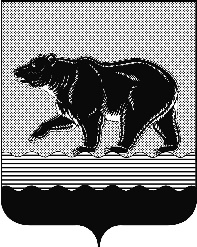 СЧЁТНАЯ ПАЛАТАГОРОДА НЕФТЕЮГАНСКА16 микрорайон, 23 дом, помещение 97, г. Нефтеюганск, 
Ханты-Мансийский автономный округ - Югра (Тюменская область), 628310  тел./факс (3463) 20-30-55, 20-30-63 E-mail: sp-ugansk@mail.ru www.admaugansk.ru Заключение на проект изменений муниципальной программы города Нефтеюганска «Развитие жилищно-коммунального комплекса и повышение энергетической эффективности в городе Нефтеюганске»Счётная палата города Нефтеюганска на основании статьи 157 Бюджетного кодекса Российской Федерации, Положения о Счётной палате города Нефтеюганска, рассмотрев проект изменений в муниципальную программу города Нефтеюганска «Развитие жилищно-коммунального комплекса и повышение энергетической эффективности в городе Нефтеюганске» (далее по тексту – проект изменений), сообщает следующее:1. При проведении экспертно-аналитического мероприятия учитывалось наличие экспертизы проекта изменений в муниципальную программу:1.1. Департамента финансов администрации города Нефтеюганска на предмет соответствия бюджетному законодательству Российской Федерации и возможности финансового обеспечения его реализации из бюджета города Нефтеюганска.1.2. Департамента экономического развития администрации города Нефтеюганска на предмет соответствия:- проекта изменений Порядку принятия решения о разработке муниципальных программ города Нефтеюганска, их формирования, утверждения и реализации, утверждённому постановлением администрации города Нефтеюганска от 18.04.2019 № 77-нп «О модельной муниципальной программе города Нефтеюганска, порядке принятия решения о разработке муниципальных программ города Нефтеюганска, их формирования, утверждения и реализации» (далее по тексту – Порядок от 18.04.2019 № 77-нп):- программных мероприятий целям муниципальной программы;- сроков реализации муниципальной программы задачам;- целевых показателей, характеризующих результаты реализации муниципальной программы, показателям экономической, бюджетной и социальной эффективности;- требованиям, установленным нормативными правовыми актами в сфере управления проектной деятельностью.2. Предоставленный проект изменений в целом соответствует Порядку от 18.04.2019 № 77-нп.  3. Проектом изменений планируется:3.1. В паспорте муниципальной программы строку:- «Целевые показатели муниципальной программы» изложить в новой редакции, дополнив 2 показателями:* доставка саженцев – 98 шт.;* вывоз твёрдых коммунальных отходов – 433 м3.Учитывая, что муниципальная программа уже содержит такие показатели как ликвидация несанкционированных свалок и количество высаженных деревьев и кустарников, рекомендуем рассмотреть вопрос о необходимости установлении вышеуказанных показателей.Кроме того, отсутствует указание на новые показатели в таблицах 3 и 4 муниципальной программы.- «Финансовое обеспечение муниципальной программы» изложить в новой редакции, а именно увеличить объём финансирования муниципальной программы на 9 916,018 тыс. рублей.3.2. Таблицы 1.1, 3 муниципальной программs изложить в новой редакции. 3.3. Дополнить муниципальную программу приложением 3 «Адресный перечень объектов недвижимого имущества (включая объекты незавершенного строительства) и земельных участков, находящихся в собственности (пользовании) юридических лиц и индивидуальных предпринимателей».3.4. По основному мероприятию:- 1.1 «Реконструкция, расширение, модернизация, строительство коммунальных объектов, в том числе объектов питьевого водоснабжения» по соисполнителю департаменту градостроительства и земельных отношений администрации города увеличить средства местного бюджета в сумме 132,605 тыс. рублей проведения историко-культурной экспертизы на проектные (изыскательские) работы по объекту «Тепловые сети 2 Ду 530 по ул. Набережная от МК 16а-5 до МК15-18 Нефтяников» (участок от МК16-5 Набережная до ТК 1-15 мкр.)» и на выполнение работ по осуществлению технологического присоединения по объекту «КНС-3а, коллектор напорного трубопровода (реконструкция)».- 2.1 «Поддержка технического состояния жилищного фонда» по ответственному исполнителю департаменту жилищно-коммунального хозяйства администрации города Нефтеюганска увеличить средства местного бюджета в сумме 4 751,864 тыс. рублей на содержание жилых помещений (жилищные и коммунальные услуги) за приобретённые в муниципальную собственность и нераспределённые квартиры. Согласно пояснительной записке по состоянию на 20.05.2020 года остаются свободными 297 квартир. Указанная сумма услуг на содержание произведена из расчёта 160 свободных помещений.- 3.1 «Реализация энергосберегающих мероприятий в муниципальном секторе» по соисполнителю департаменту образования и молодёжной политики администрации города увеличить средства местного бюджета в сумме 90,000 тыс.  рублей   на поставку светодиодных светильников для МБОУ «СОШ № 2 им. А.И. Исаевой».- 4.1 «Улучшение санитарного состояния городских территорий» по ответственному исполнителю департаменту жилищно-коммунального хозяйства администрации города Нефтеюганска увеличить расходы местного бюджета в сумме 299,758 тыс. рублей для организации и проведения общегородского субботника по санитарной очистке территории города (обращение с ТКО).- 4.2 «Благоустройство и озеленение города» по ответственному исполнителю департаменту жилищно-коммунального хозяйства администрации города увеличить расходы местного бюджета в сумме 544,556 тыс. рублей на оказание услуг по организации и проведению общегородского субботника на территории общего пользования города Нефтеюганска (на доставку саженцев в сумме 244,557 тыс. рублей и торфа в сумме 299,999 тыс. рублей).- 5.1 «Организационное обеспечение функционирования отрасли» по ответственному исполнителю департаменту жилищно-коммунального хозяйства администрации города увеличить расходы местного бюджета в сумме 4 097,235 тыс. рублей, в том числе:- увеличение на сумму 967,300 тыс. рублей на арендную плату за пользованием имуществом, оплату услуг по техническому обслуживанию и ремонту движимого имущества, на договоры страхования жизни, здоровья и имущества, на горюче-смазочные материалы, на мягкий инвентарь, на прочие оборотные запасы (материалы), на налоги, пошлины и сборы в связи с приобретением департаментом муниципального имущества техники и передачи в оперативное управление в НГ МКУ «Реквием» (погрузчик фронтальный одноковшовый, машина бурильно-крановая, Ford Transit L3H3).- увеличение на сумму 39,150 тыс. рублей на приобретение оборудования (планшета) для аппарата департамента ЖКХ.- увеличение на сумму 3 120,785 тыс. рублей на оказания услуг по расчёту норматива накопления твердых коммунальных отходов для муниципального образования город Нефтеюганск, в соответствии с методикой, утверждённой постановлением Правительства Российской Федерации от 04.04.2016 №269 «Об определении нормативов накопления твердых коммунальных отходов».Касательно вышеуказанного мероприятия сообщаем следующее.В соответствии с частью 3 статьи 2 Закона Ханты-Мансийского автономного округа - Югры от 17.11.2016 № 79-оз «О наделении органов местного самоуправления муниципальных образований Ханты-Мансийского автономного округа - Югры отдельными государственными полномочиями в сфере обращения с твердыми коммунальными отходами» (далее по тексту – Закон ХМАО-Югры от 17.11.2016 № 79-оз) органы местного самоуправления городских округов и поселений наделяются отдельным государственным полномочием по установлению нормативов накопления твёрдых коммунальных отходов.Согласно статьи 3 Закона ХМАО-Югры от 17.11.2016 № 79-оз для осуществления переданных органам местного самоуправления отдельных государственных полномочий бюджетам соответствующих муниципальных образований из бюджета автономного округа предоставляются субвенции в объёме, предусмотренном законом о бюджете автономного округа на очередной финансовый год и на плановый период.Пунктом 1.17 постановления администрации города Нефтеюганска от   28.02.2019 № 95-п «О реализации администрацией города Нефтеюганска отдельных государственных полномочий, переданных для осуществления органам местного самоуправления муниципального образования город Нефтеюганск» установлено, что полномочия, переданные Законом Ханты-Мансийского автономного округа - Югры от 17.11.2016 № 79-оз «О наделении органов местного самоуправления муниципальных образований Ханты-Мансийского автономного округа - Югры отдельными государственными полномочиями в сфере обращения с твёрдыми коммунальными отходами», осуществляет департамент жилищно-коммунального хозяйства администрации города Нефтеюганска.В рамках исполнения мероприятия планируются средства местного бюджета.Вместе с тем, в соответствии со статьёй 6.2 Устава города Нефтеюганска:- финансовое обеспечение отдельных государственных полномочий, переданных органам местного самоуправления города Нефтеюганска, осуществляется только за счёт предоставляемых местному бюджету субвенций из соответствующих бюджетов.- при недостаточности переданных субвенций из соответствующих бюджетов на осуществление отдельных государственных полномочий, глава администрации города вправе в интересах населения города Нефтеюганска направить в Думу города проект решения о выделении дополнительных материальных ресурсов и финансовых средств города Нефтеюганска для осуществления переданных органам местного самоуправления городского округа отдельных государственных полномочий.Решение Думы города Нефтеюганска о дополнительном использовании собственных финансовых средств для осуществления вышеуказанного полномочия отсутствует.Таким образом, по состоянию на текущую дату правовых оснований для расходования средств местного бюджета на оказание услуг по расчёту норматива накопления твёрдых коммунальных отходов для муниципального образования город Нефтеюганск нет.  Рекомендуем расходовать средства местного бюджета после принятия правового акта.- уменьшение на сумму 30,000 тыс. рублей.- 6.1 «Реализация полномочий в сфере жилищно-коммунального комплекса» по ответственному исполнителю департаменту жилищно-коммунального хозяйства администрации города уменьшить расходы местного бюджета в сумме 30 732,014 тыс. рублей (26 122,211 тыс. рублей средства бюджета автономного округа и 4 609,803 тыс. рублей средства местного бюджета) и передать их в рамках исполнения мероприятия соисполнителю департаменту градостроительства и земельных отношений администрации города на выполнение капитального ремонта объекта «Магистральный водовод».4. Финансовые показатели, содержащиеся в проекте изменений, соответствуют расчётам, предоставленным на экспертизу.По итогам проведения финансово-экономической экспертизы, предлагаем направить проект муниципальной программы на утверждение с учётом рекомендаций, отражённых в настоящем заключении.Информацию о решениях, принятых по результатам рассмотрения настоящего заключения, направить в адрес Счётной палаты до 29.05.2020 года.Председатель                                                              			С.А. ГичкинаИсполнитель:инспектор инспекторского отдела № 1 Счётной палаты города НефтеюганскаБатаева Лариса НиколаевнаТел. 8 3463 20 30 63